Адаптация детей к детскому садуДетский сад – новый период в жизни ребенка. Новую обстановку, незнакомых людей не все дети принимают сразу и без проблем. Большинство из них реагируют на детский сад плачем.Детям любого возраста очень непросто начинать посещать детский сад. Медики, педагоги и психологи отмечают, что период адаптации требует от ребенка большого нервного напряжения. Когда малыш приходит в детский сад многое в его жизни резко меняется: режим дня, требования к одежде, характер питания, стиль общения с окружающими. И все это происходит одновременно.Ребёнку необходимо время, чтобы адаптироваться к новой жизни в детскому саду.Адаптация — это приспособление или привыкание организма к новой обстановке.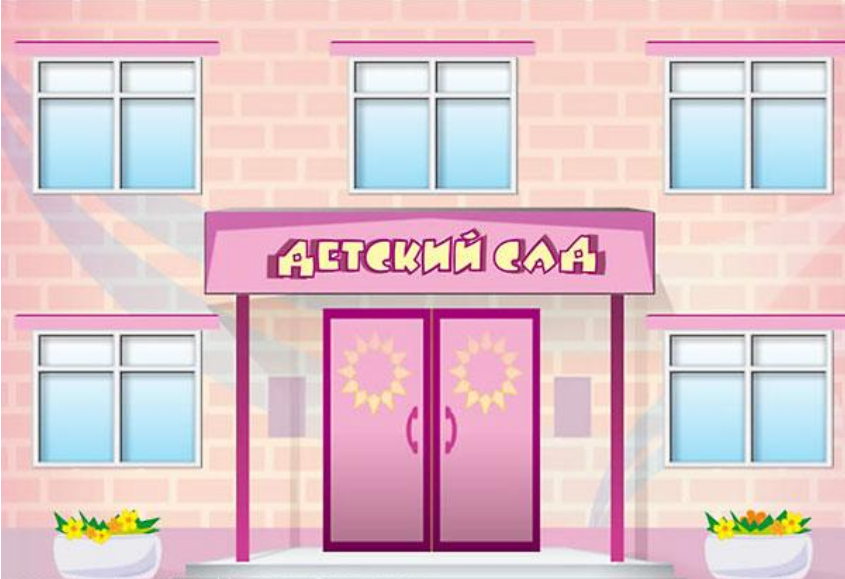 Как готовить ребенка к поступлению в детский сад1. Заранее узнать все новые моменты в режиме дня в детском саду и ввести их в режим дня для ребенка дома.2. Как можно раньше познакомить малыша с детьми в детском саду и с воспитателями группы, куда он в скором времени придет.3. Стараться отдать его в группу сада, где у ребенка есть знакомые ровесники, с которыми он раньше играл дома или во дворе.4. Обучить ребенка дома всем необходимым навыкам самообслуживания: умываться, вытирать руки; одеваться и раздеваться; самостоятельно кушать, пользуясь во время еды столовыми приборами; проситься на горшок. Одежда обязательно должна быть удобна и комфортна для ребенка данного возраста.5. Не угрожать ребенку детским садом как наказанием за его непослушание.6. Готовить Вашего ребенка к временной разлуке с Вами и дать понять ему, что это неизбежно лишь только потому, что он уже большой.7. Не нервничать и не показывать свою тревогу накануне поступления ребенка в детский сад.8. Планировать свой отпуск так, чтобы в первый месяц посещения ребенком нового организованного коллектива, у Вас была бы возможность оставлять его там не на целый день.9. Все время объяснять ребенку, что он для Вас, как прежде, дорог и любим.Как надо вести себя родителям с ребенком, когда он начал посещать дошкольное учреждение:Создать спокойный, бесконфликтный климат для него в семье.Не увеличивать, а уменьшать нагрузки на его нервную систему.На время прекратить походы в цирк, в театр, в гости. Намного сократить просмотр телевизионных передач.Сообщить воспитателям о личностных особенностях малыша.Создать в воскресные дни дома для него такой же режим, как в детском учреждении.Не реагировать на выходки ребенка и не наказывать его за детские капризы.Придумать свой ритуал прощания (например, поцеловать, помахать рукой, сказать «пока»).Как не надо вести себя родителям с ребенком, когда он начал посещать дошкольное учреждение:В присутствии ребенка плохо говорить о детском саде."Наказывать" ребенка детским садом и поздно забирать его домой.Конфликтовать с ним дома.Наказывать за детские капризы.В воскресные дни резко изменять режим дня дома.  Обсуждать в присутствии ребенка проблемы, связанные с детским садом.